To be completed by parent/guardian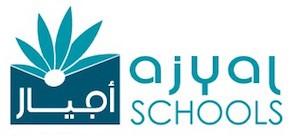 Applicant’s Name: ________________________________________________________________________
(As in the passport)         First Name                                       Middle Name                                        Family NameDate of Birth: ___________________________________Registering for Academic Year______/Year ____________________________________________________________________________________________To be completed by previous schoolThis applicant has attended our school _______________________________________________________for ________________full academic year(s), from _________________________till __________________.Please evaluate the student on the following criteria (Please √): If you ticked checked “Fair” or below for any of the above categories, please explain: ______________________________________________________________________________________________________________________________________________________________________________Has the applicant ever been referred for special learning or make-up programs in your school? Yes / No. 	If yes, kindly explain: ________________________________________________________________________________________Has the applicant demonstrated any behavioural difficulties? Yes / No. 	If yes, kindly explain: ________________________________________________________________________________________Has the applicant participated in school extra-curricular programs? Yes / No.	If yes, kindly explain: _________________________________________________________________Have the applicant’s parents been cooperative and supportive in working with teachers, counsellors, and administrators? 	Yes / No. If No, kindly explain: _______________________________________________________________________________________Name of Principal:_______________________________________________Signature:_________________Date:_________________________________                                                                                                                                                School StampOutstandingVery goodGoodFairWeakPoorAcademic AchievementMaturityConcern for Others